Grâce à votre fiche méthode analysez les images ci-dessous :Image 1 : Gustave Courbet, Le Désespéré,  1843-1845, huile sur toile, 45x 54 cm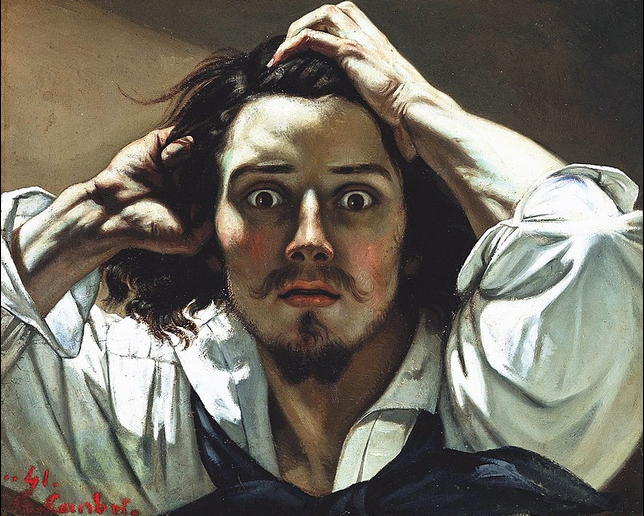 Image 2 : 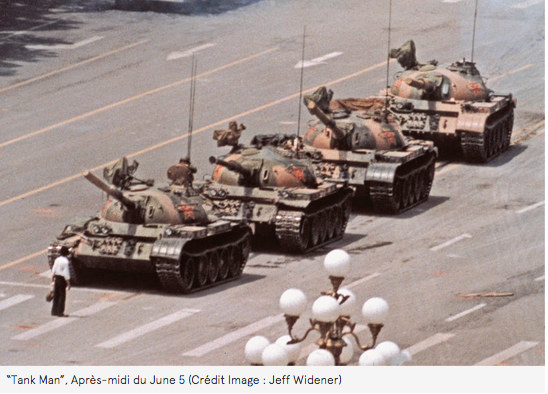 Image 3 : 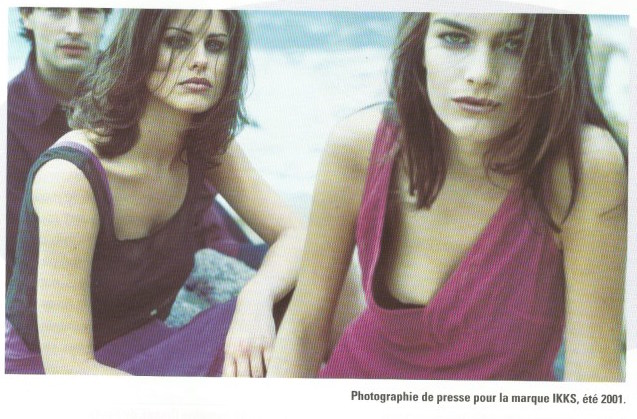 Image 4 : 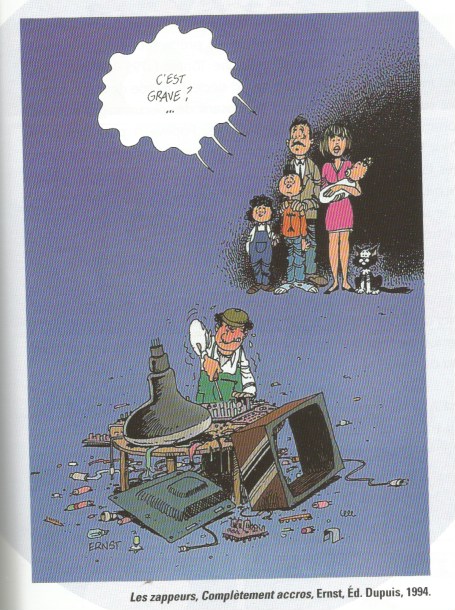 